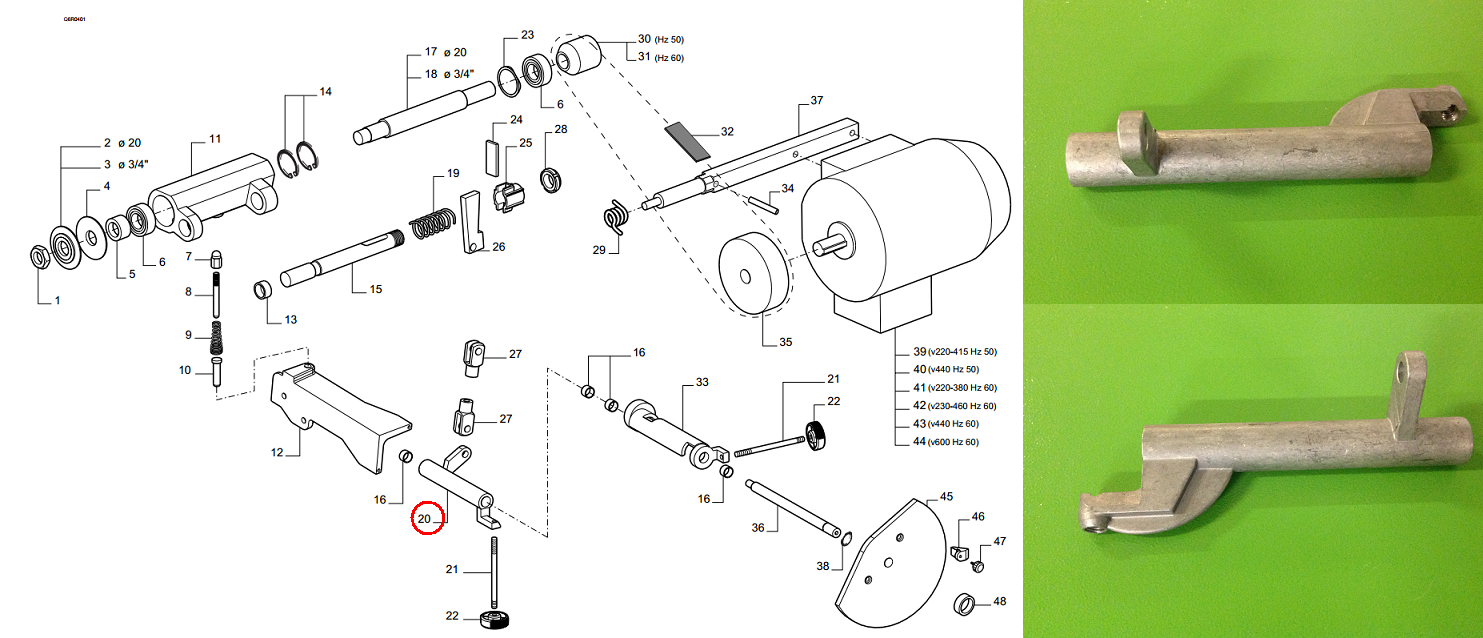 Код из 1САртикулНаименование/ Бренд/ПоставщикГабаритыД*Ш*В,ммМасса,грМатериалМесто установки/НазначениеF00266800546636336ВРукоятка регулировки подрезной пилыАлюминийФорматно-раскроечный станок SI 300 NOVA/ регулировка подрезной пилыF00266800546636336ВАлюминийФорматно-раскроечный станок SI 300 NOVA/ регулировка подрезной пилыF00266800546636336ВSCMАлюминийФорматно-раскроечный станок SI 300 NOVA/ регулировка подрезной пилы